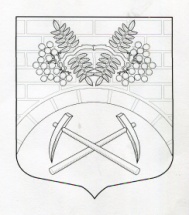 АДМИНИСТРАЦИЯ МУНИЦИПАЛЬНОГО ОБРАЗОВАНИЯ ПУТИЛОВСКОЕ СЕЛЬСКОЕ ПОСЕЛЕНИЕ КИРОВСКОГО МУНИЦИПАЛЬНОГО РАЙОНА ЛЕНИНГРАДСКОЙ ОБЛАСТИП О С Т А Н О В Л Е Н И Е                                            от _________________ 2017 года № ____   Об утверждении схемы размещения нестационарных торговых объектов на территории муниципального образования Путиловское сельское поселение Кировского муниципального района Ленинградской области                В целях развития торговой деятельности на территории Ленинградской области, обеспечения стабильности прав хозяйствующих субъектов, осуществляющих торговую деятельность, и возможности долгосрочного планирования ими своего бизнеса, в соответствии с частью 1 статьи 39.36 Земельного кодекса Российской Федерации, Федеральным законом от 28.12.2009 года № 381-ФЗ «Об основах государственного регулирования торговой деятельности в Российской Федерации», с учетом положений Федерального закона от 06.10.2003 года № 131-ФЗ «Об общих принципах организации местного самоуправления в Российской Федерации» и Приказа комитета по развитию малого, среднего бизнеса и потребительского рынка Ленинградской области от 18.09.2016  года № 22 «О порядке разработки и утверждения схем размещения нестационарных торговых объектов на территории муниципальных образований Ленинградской области»:        1. Утвердить схему размещения нестационарных торговых объектов на территории  муниципального образования  Путиловское сельское поселение  Кировского муниципального района Ленинградской области  (Приложение 1)         2. Проводить ярмарки на территории муниципального образования Путиловское сельское поселение  Кировского муниципального района Ленинградской области.       3. Настоящее постановление вступает в силу с момента его официального опубликования на сайте администрации.Глава администрации                                                                В.И. Егорихин